癒しフェスタ＆パン祭り♪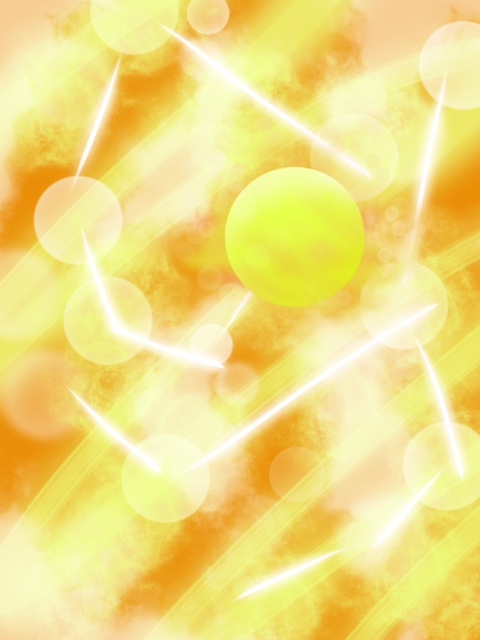 ２０２０年３月１４日（土）10：30～16：30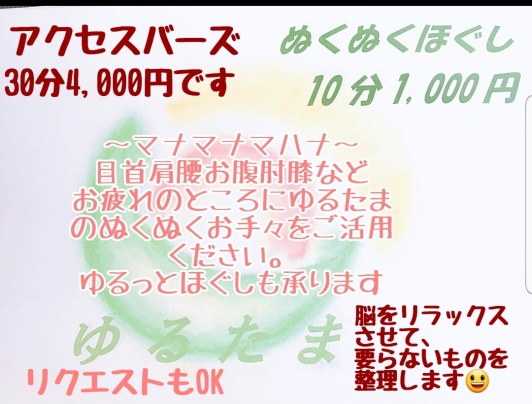 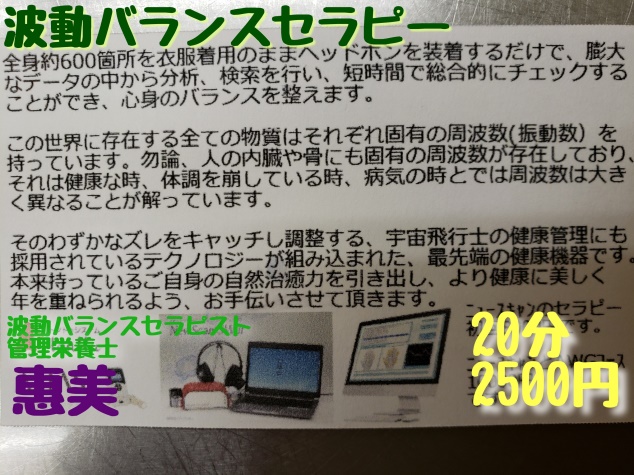 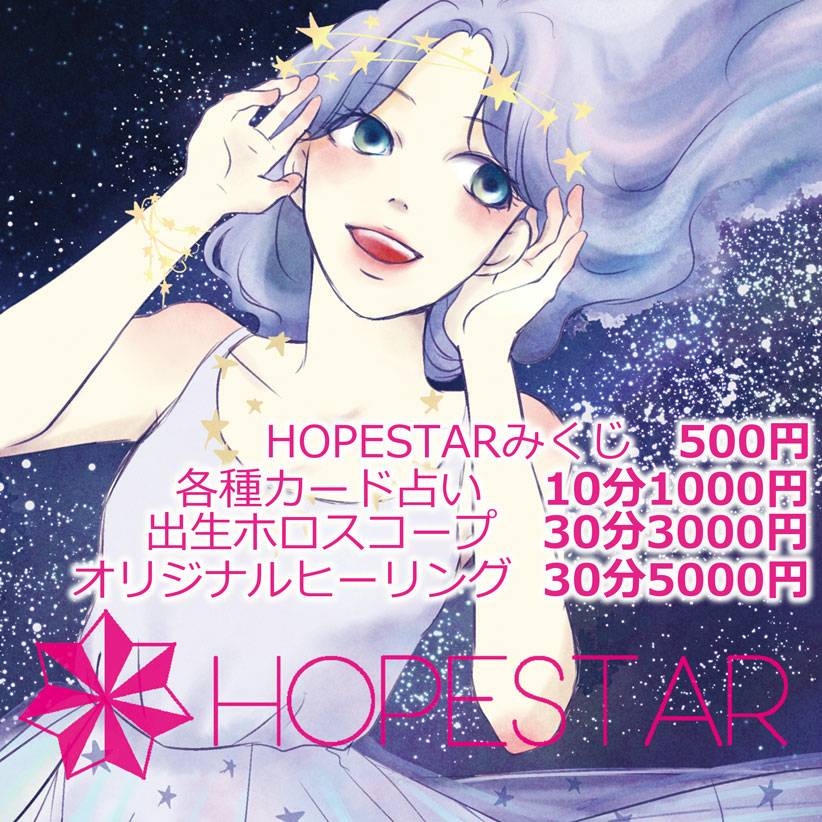 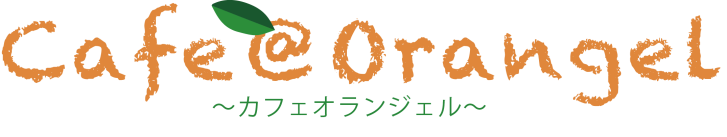 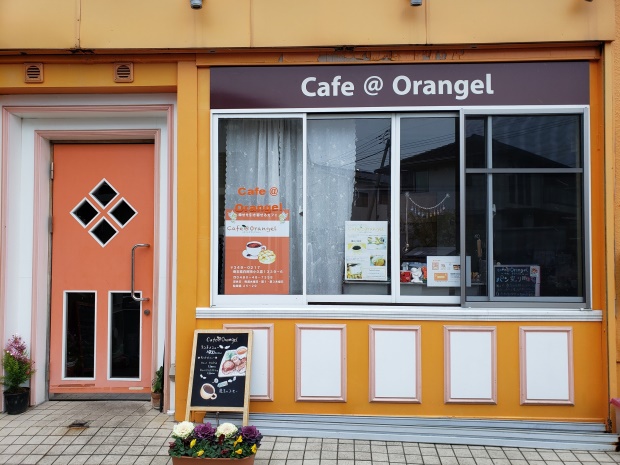 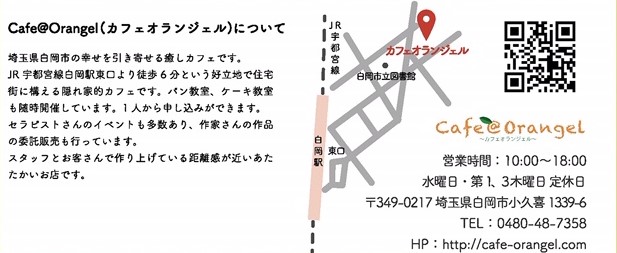 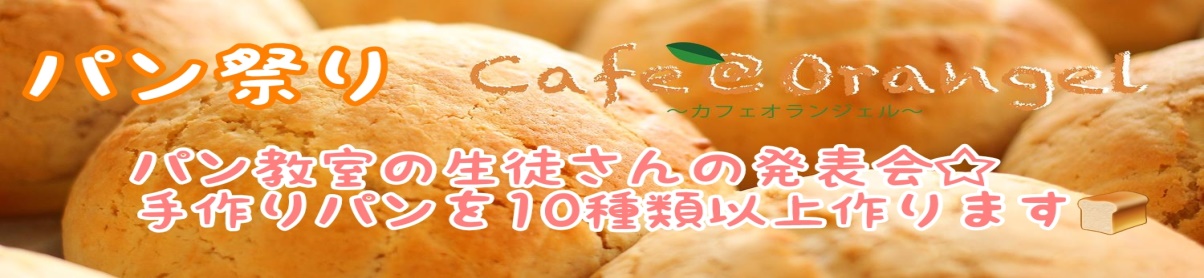 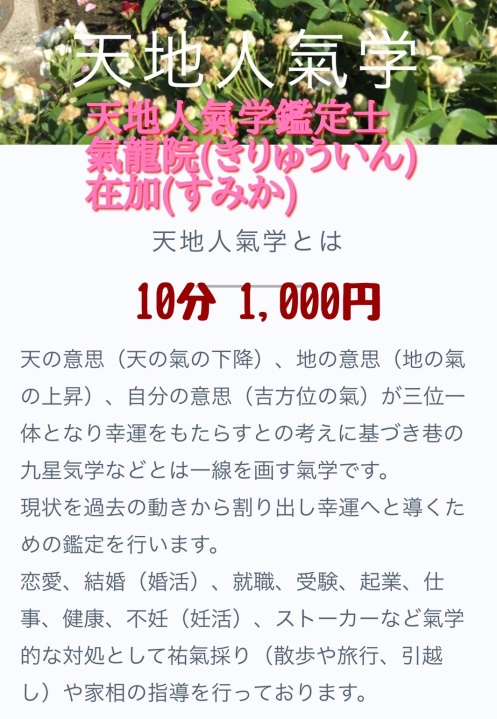 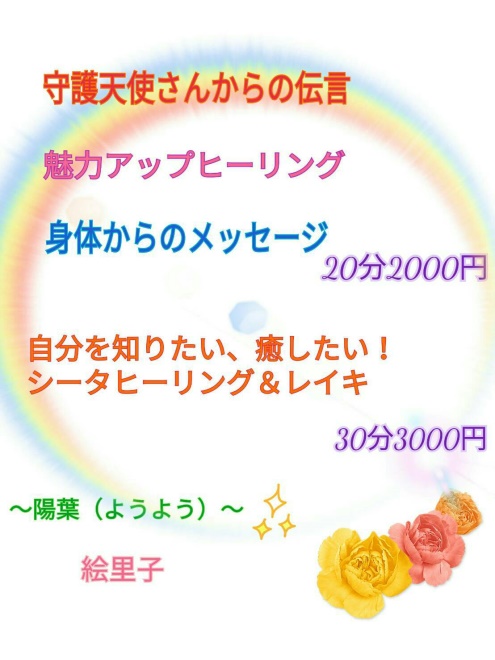 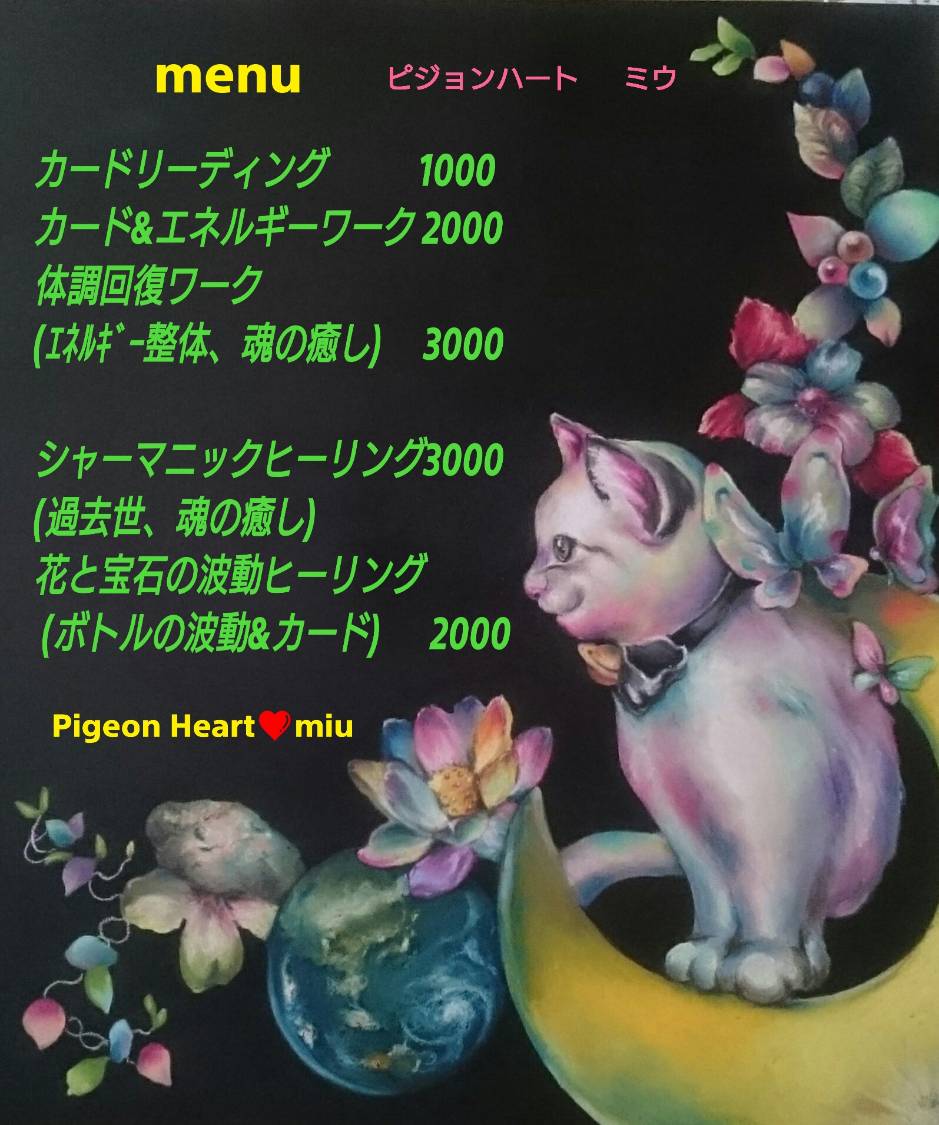 